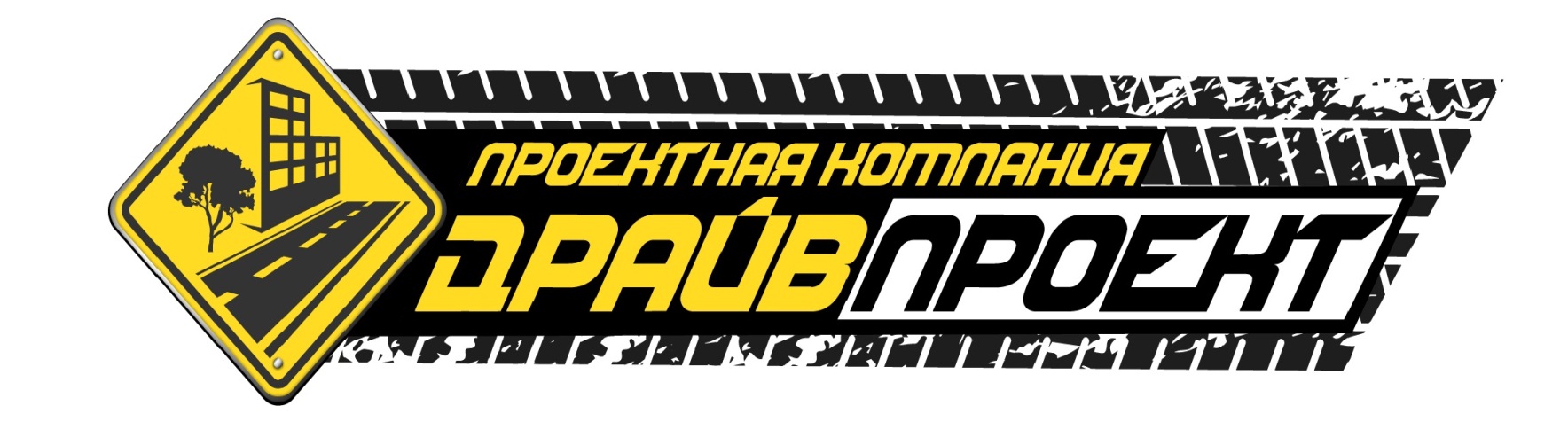 ПРОЕКТ ОРГАНИЗАЦИИ ДОРОЖНОГО ДВИЖЕНИЯ В д. КРЕНИРЕТЮНСКОГО СЕЛЬСКОГО ПОСЕЛЕНИЯ ЛУЖСКОГО МУНИЦИПАЛЬНОГО РАЙОНА ЛЕНИНГРАДСКОЙ ОБЛАСТИг. Иваново  2018СОДЕРЖАНИЕВведение	Проект организации дорожного движения на автомобильных дорогах местного значения, расположенных на территории Ретюнского сельского поселения Лужского муниципального района Ленинградской области, выполнен на основании договора № 5/2018 от 18.04.2018.	Проект организации дорожного движения разработан по материалам обследований, выполненных в 2018 году.Проект разработан в соответствии:ГОСТ Р 51256-99 Разметка дорожная. Типы и основные параметры. Общие технические требования;ГОСТ Р 50597-93 Автомобильные дороги и улицы. Требования к эксплуатационному состоянию, допустимому по условиям обеспечения безопасности дорожного движенияГОСТ Р 50970-96 Технические средства организации дорожного движения. Столбики сигнальные дорожные. Общие технические требования. Правила примененияГОСТ Р 50971-96 Технические средства организации дорожного движения. Световозвращатели дорожные. Общие технические требования. Правила примененияГОСТ Р 51256-99 Технические средства организации дорожного движения. Разметка дорожная. Типы, основные параметры. Общие технические требованияГОСТ Р 52282-2004 Технические средства организации дорожного движения. Светофоры дорожные. Типы, основные параметры, общие технические требования, методы испытанийГОСТ Р 52290-2004 Технические средства организации дорожного движения. Знаки дорожные. Общие технические требованияГОСТ Р 52289-2004 Технические средства организации дорожного движения. Правила применения дорожных знаков, разметки, светофоров, дорожных ограждений и направляющих устройств. (Изменение № 3 в 2014г.)ВН 01-01 Временные технические требования к горизонтальной дорожной разметке городских магистралей и улиц. Правила нанесения и демаркировкиГОСТ Р 52766-2007 Дороги автомобильные общего пользования. Элементы обустройства. Общие требования.ГОСТ Р 52605-2006" "Технические средства организации дорожного движения. Искусственные неровности. Общие технические требования. Правила применения. (утв. Приказом Ростехрегулирования от 11.12.2006 N 295-ст)СХЕМА АВТОДОРОГИ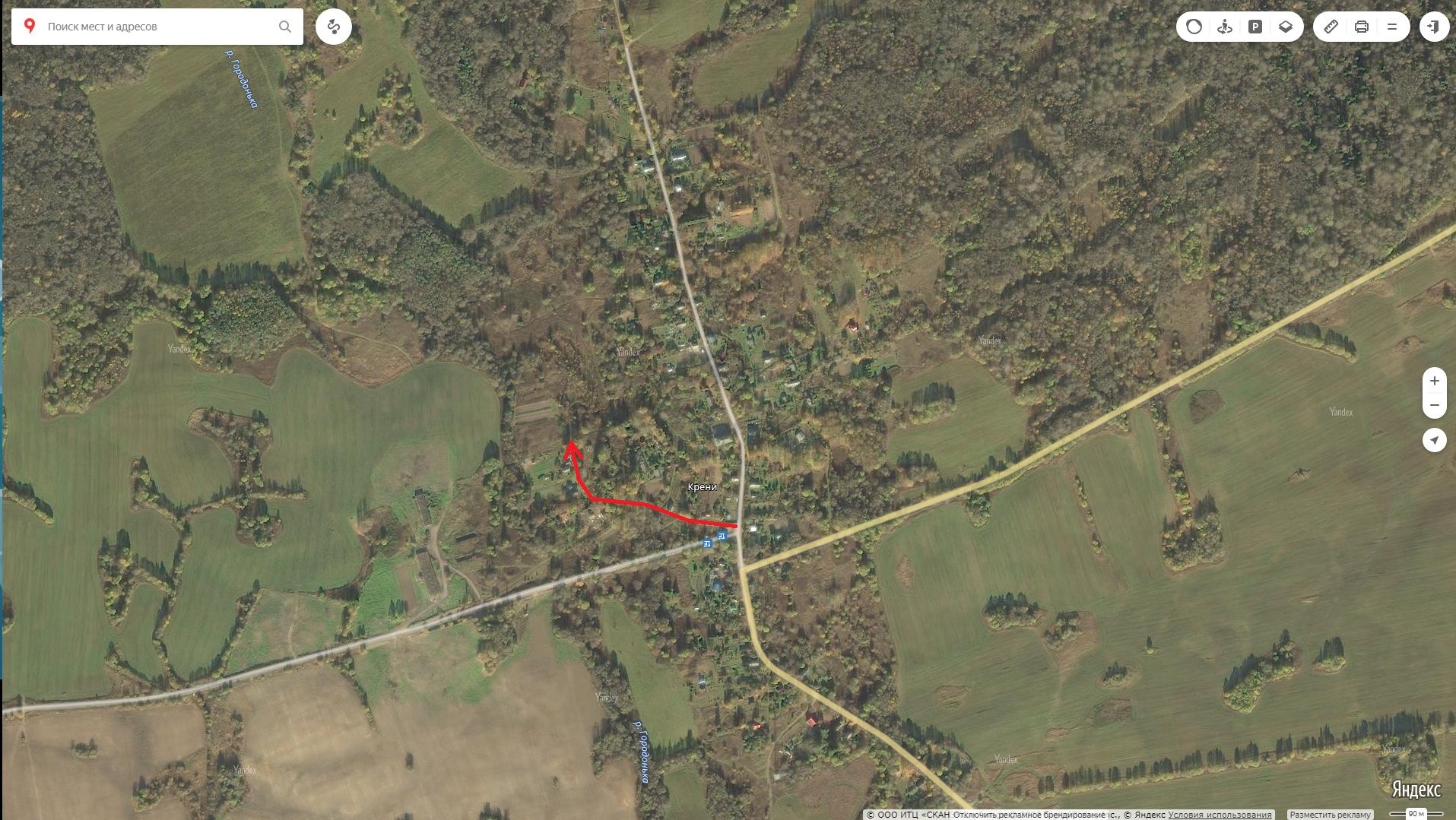 СХЕМА АВТОДОРОГИ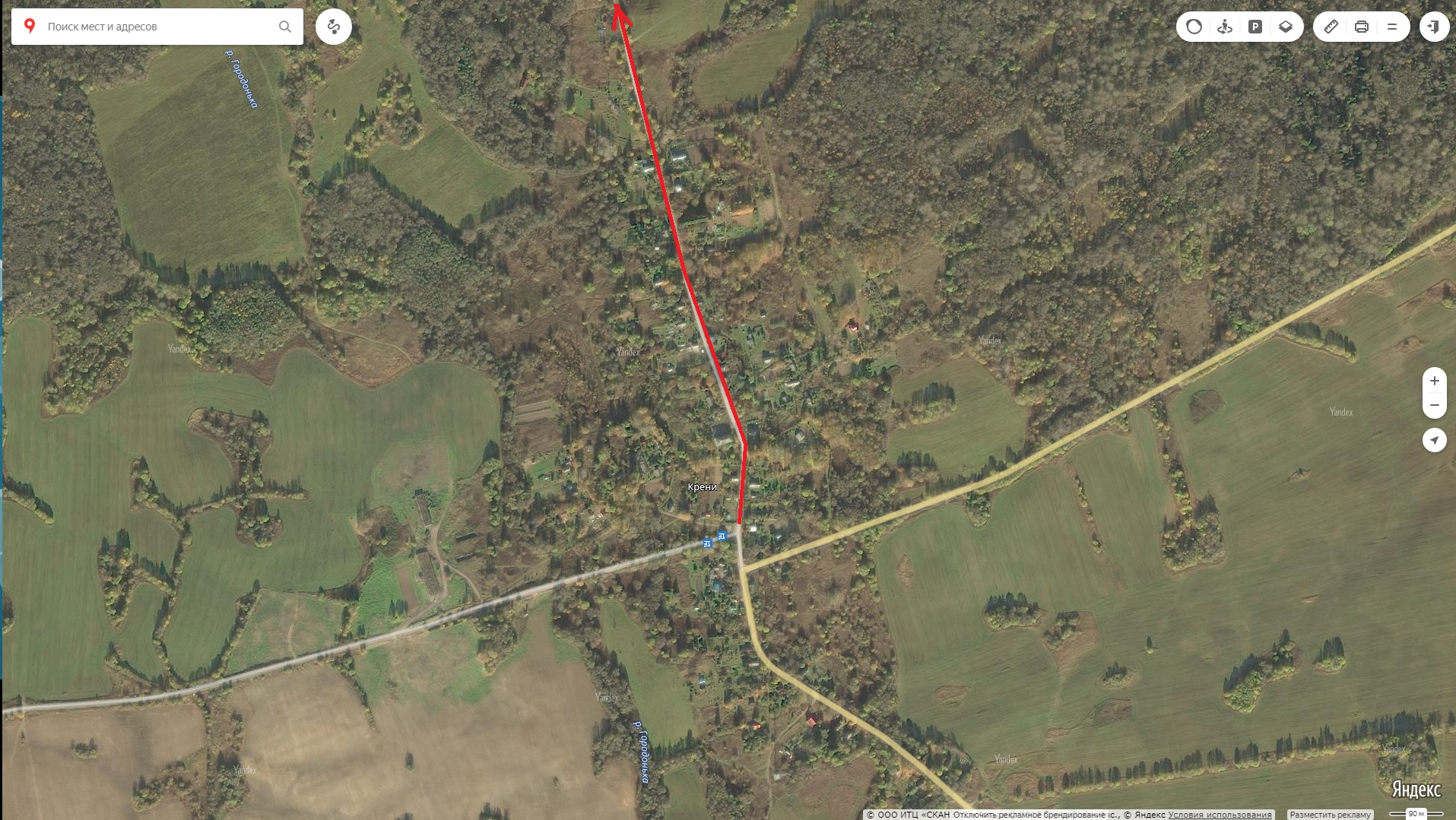 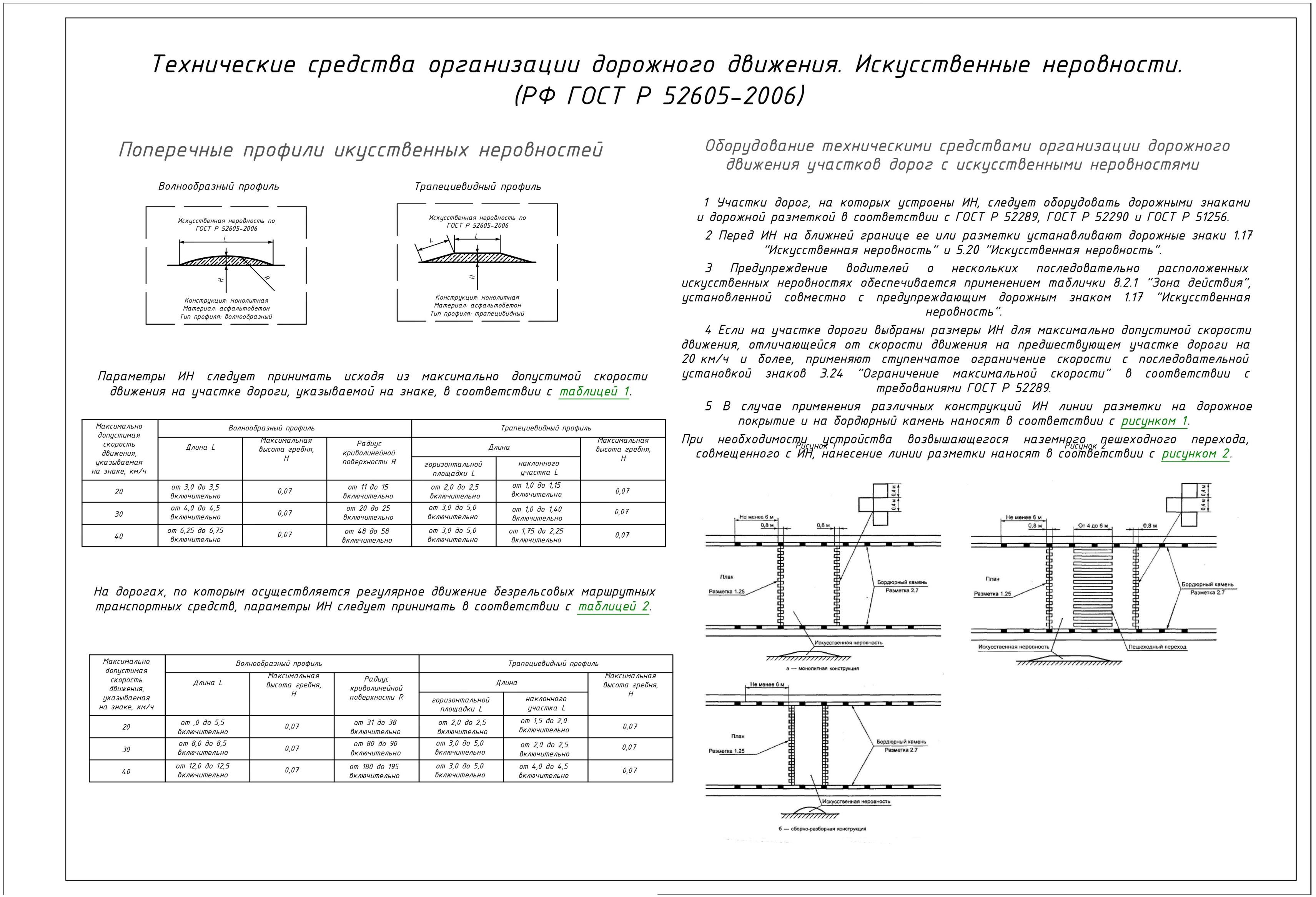 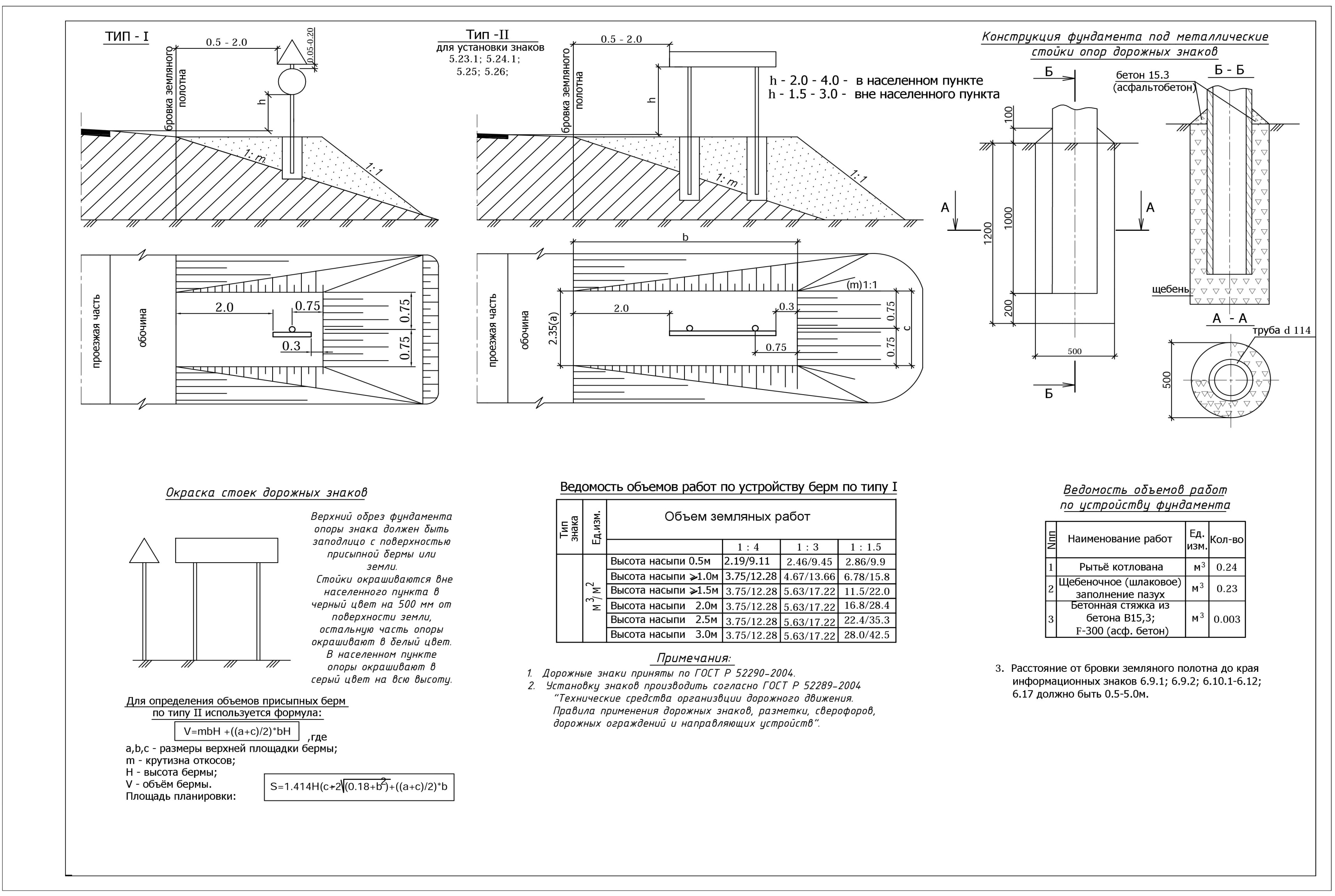 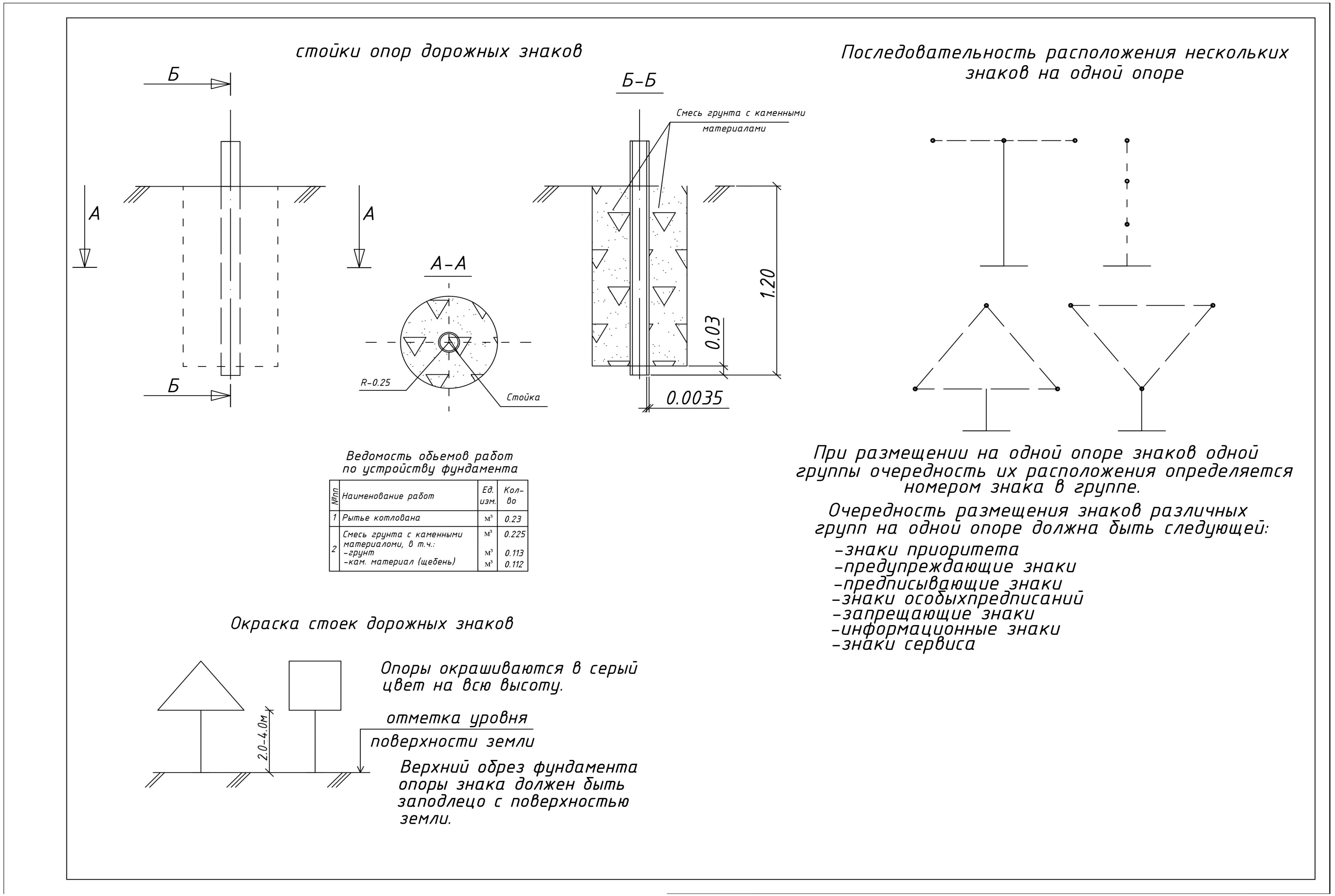 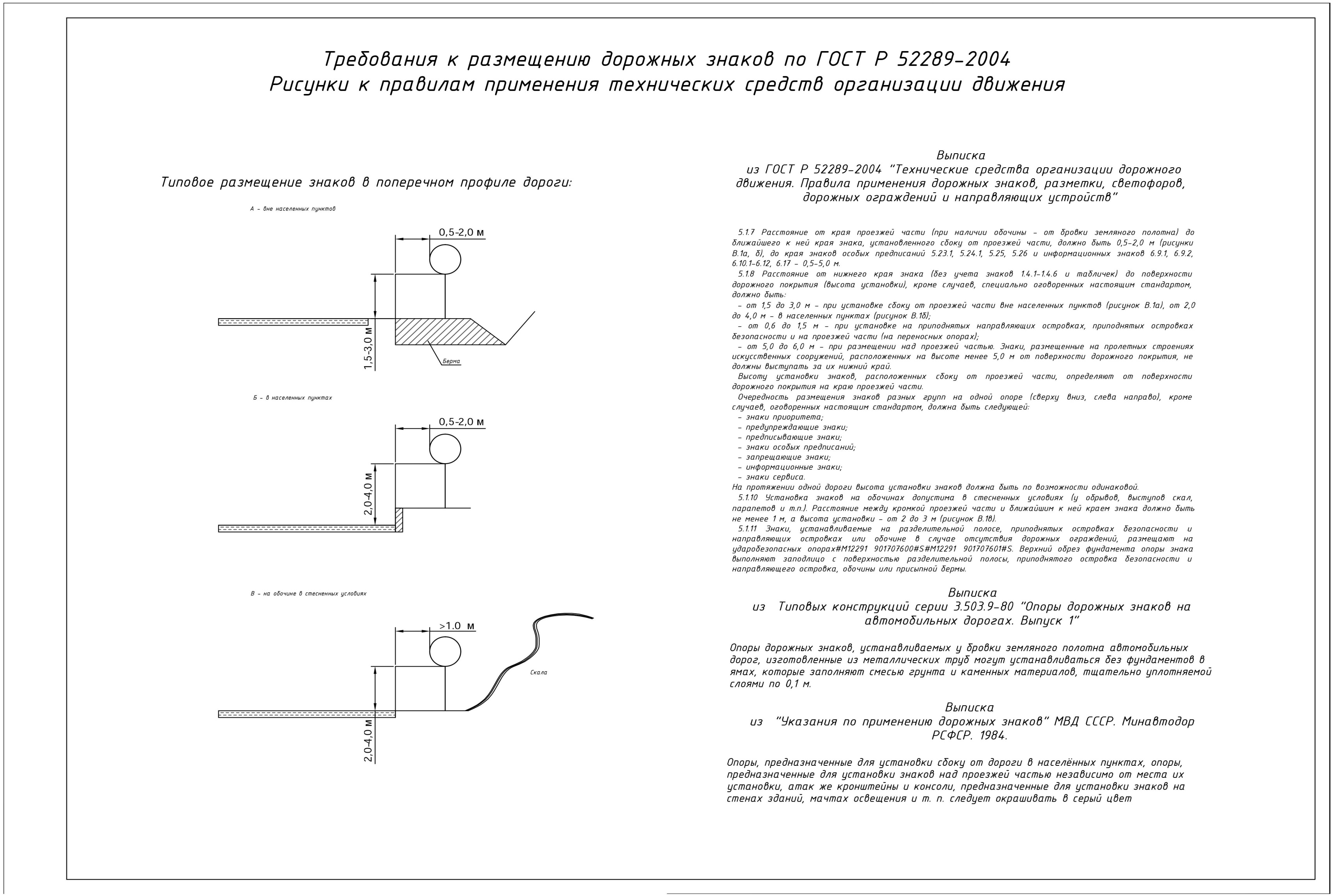 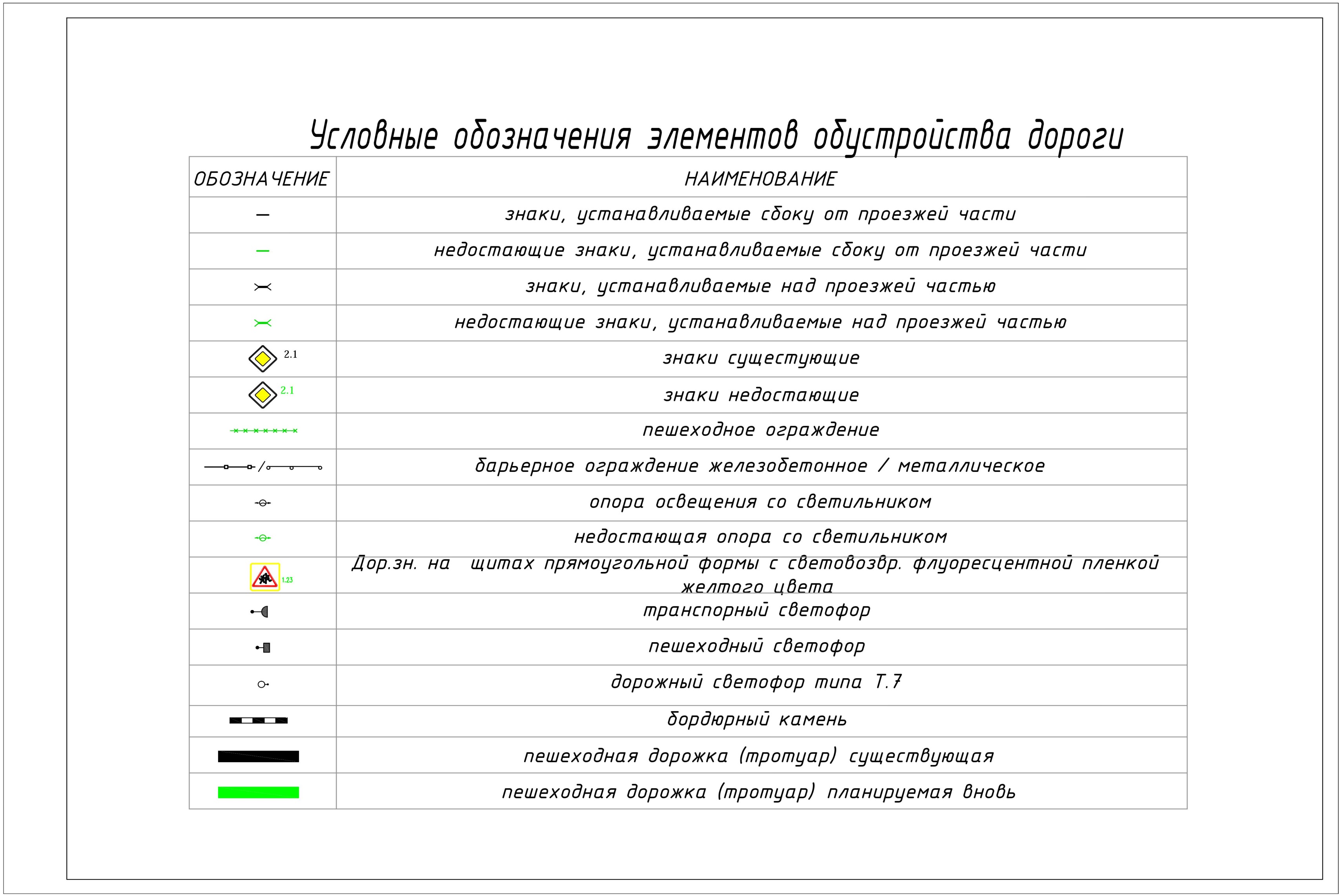 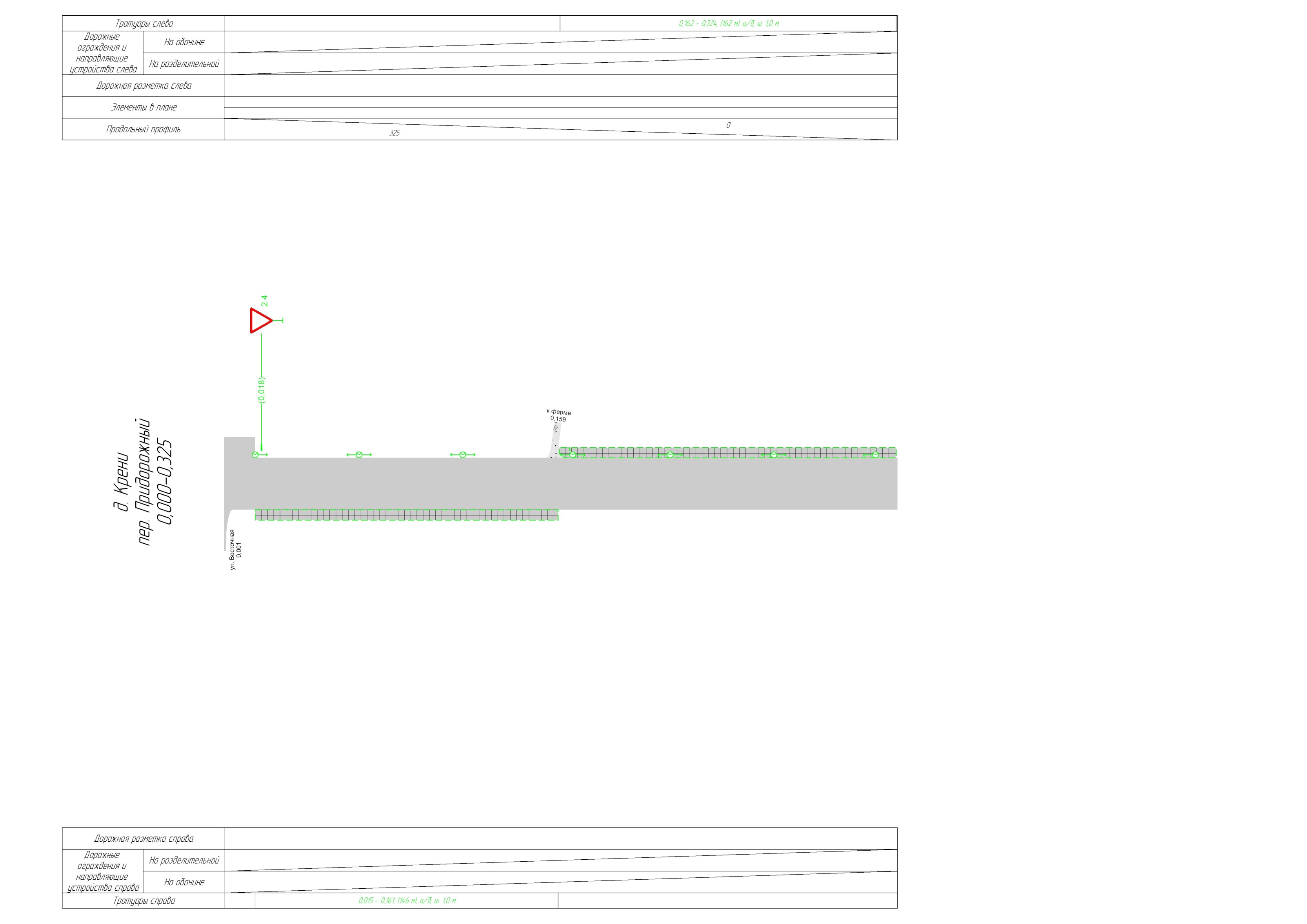 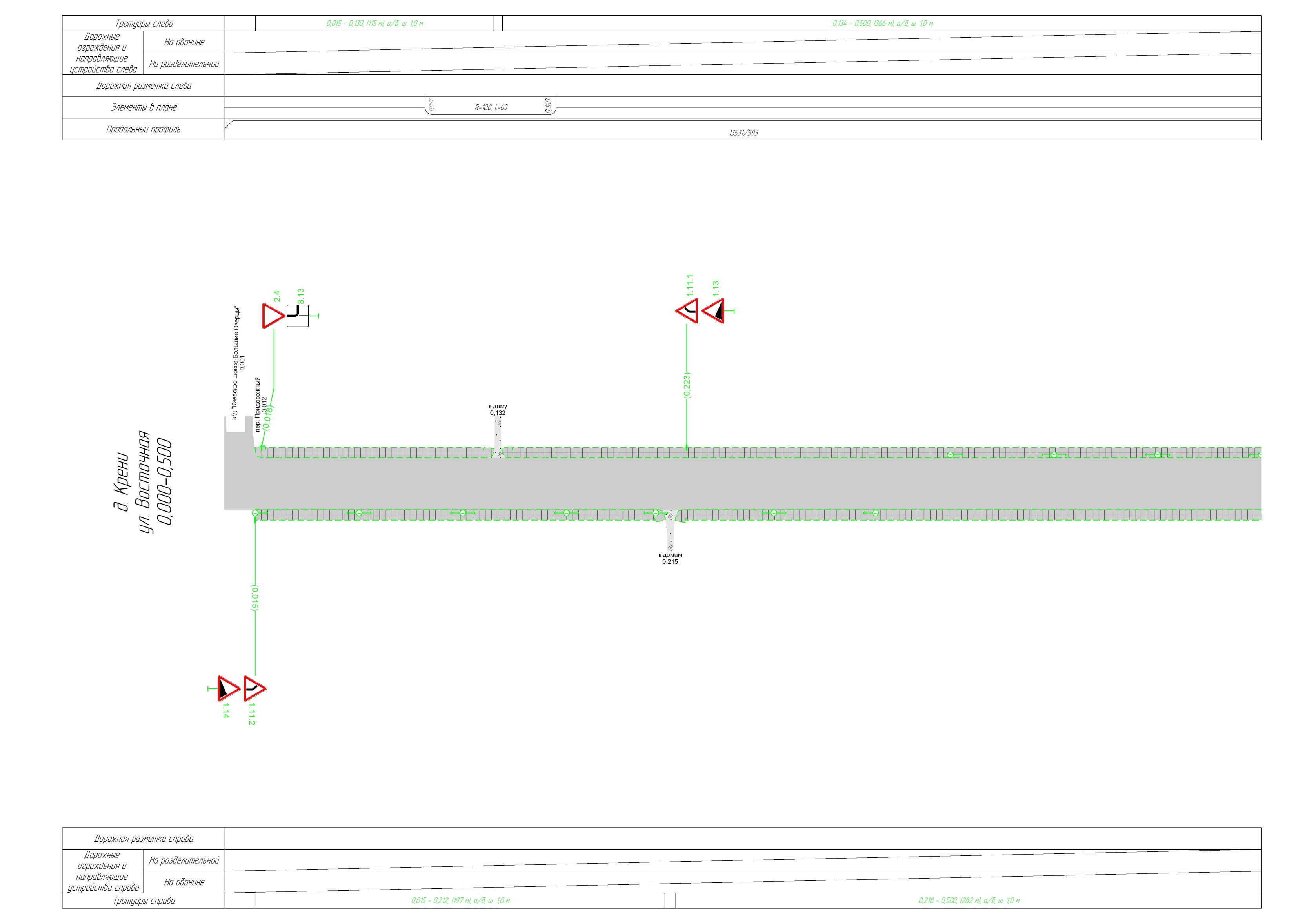 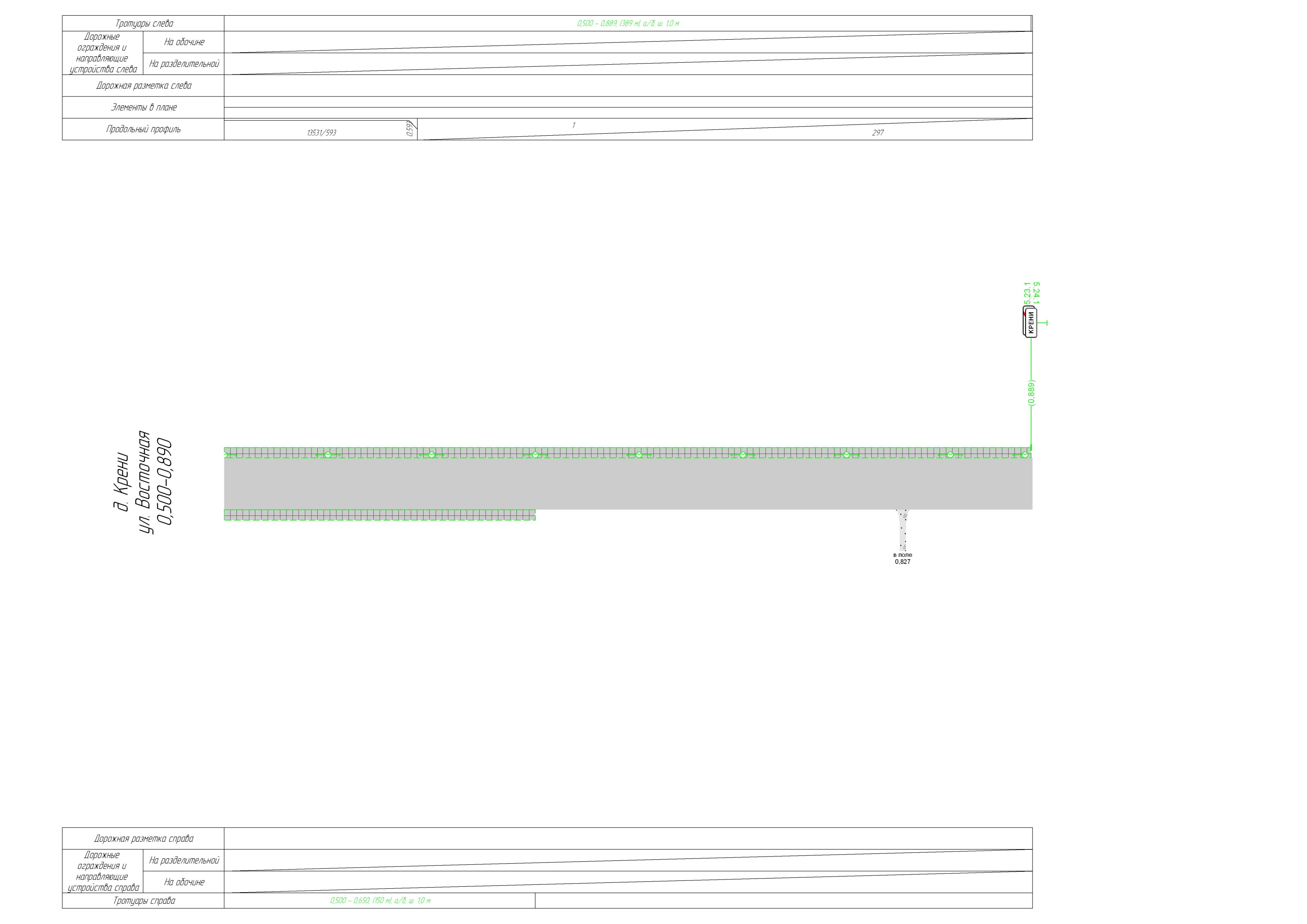 г. Иваново, пер. Большой Транспортный д. 10 тел. 8(4932) 26-18-29Заказчик: Администрация Ретюнского сельского поселения Лужского муниципального района Ленинградской областиУтверждено: Глава администрации Ретюнского сельского оселения ______________________ К. С. Наумов«_______»_________________2018 г.Разработчик: 	ООО «ДрайвПроект» Директор:_______________________ А. В. Григорьев«_______»_________________2018 г.СодержаниеВведениеПер. ПридорожныйУл. ВосточнаяУсловные обозначенияПер. Придорожный Ведомость размещения дорожных знаковВедомость размещения дорожных знаковВедомость размещения дорожных знаковВедомость размещения дорожных знаковВедомость размещения дорожных знаковВедомость размещения дорожных знаковВедомость размещения дорожных знаковВедомость размещения дорожных знаковВедомость размещения дорожных знаковВедомость размещения дорожных знаковВедомость размещения дорожных знаковВедомость размещения дорожных знаков№п/пАдрес, км,мРасположениеНомер по ГОСТТипоразмерРазмер щитка, ммПлощадь щитка, м²Материал плёнкиСостояниеКонструкция установкиКол-во опорФундамент,
объём бетона, м³10,018На обочине слева2.4IIA9000,35ТребуетсяСКМ1.201Итого установлено:Итого установлено:0000000000Итого требуется:Итого требуется:1111111111Итого к демонтажуИтого к демонтажу0000000000Итого:Итого:1111111111Ведомость размещения искусственного освещенияВедомость размещения искусственного освещенияВедомость размещения искусственного освещенияВедомость размещения искусственного освещенияВедомость размещения искусственного освещенияВедомость размещения искусственного освещенияВедомость размещения искусственного освещенияВедомость размещения искусственного освещенияВедомость размещения искусственного освещенияВедомость размещения искусственного освещенияВедомость размещения искусственного освещения№п/пНачало участка, 
км,мКонец участка, 
км,мОбъект
установкиПроектируемыеПроектируемыеУстановленныеУстановленныеК установкеК установкеРасположение№п/пНачало участка, 
км,мКонец участка, 
км,мОбъект
установкиОпор / светильников, штПротяжённость, мОпор / светильников, штПротяжённость, мОпор / светильников, штПротяжённость, мРасположение10,0150,3147/72990/007/7299Левая бровкаИтого:7/72997/7299Ведомость размещения пешеходных дорожек (тротуаров)Ведомость размещения пешеходных дорожек (тротуаров)Ведомость размещения пешеходных дорожек (тротуаров)Ведомость размещения пешеходных дорожек (тротуаров)Ведомость размещения пешеходных дорожек (тротуаров)Ведомость размещения пешеходных дорожек (тротуаров)Ведомость размещения пешеходных дорожек (тротуаров)Ведомость размещения пешеходных дорожек (тротуаров)№п/пНачало участка, 
км,мКонец участка, 
км,мРасположениеОбъект установкиПротяженность, мПротяженность, мПротяженность, м№п/пНачало участка, 
км,мКонец участка, 
км,мРасположениеОбъект установкиПроектируемые в
соответствии с
нормативными
документами, мФактически
установленные,
мПотребность в установке, м10,0150,161Справа14614620,1620,324Слева162162Итого:Итого:Итого:Итого:Итого:308308Ул. Восточная Ведомость размещения дорожных знаковВедомость размещения дорожных знаковВедомость размещения дорожных знаковВедомость размещения дорожных знаковВедомость размещения дорожных знаковВедомость размещения дорожных знаковВедомость размещения дорожных знаковВедомость размещения дорожных знаковВедомость размещения дорожных знаковВедомость размещения дорожных знаковВедомость размещения дорожных знаковВедомость размещения дорожных знаков№п/пАдрес, км,мРасположениеНомер по ГОСТТипоразмерРазмер щитка, ммПлощадь щитка, м²Материал плёнкиСостояниеКонструкция установкиКол-во опорФундамент,
объём бетона, м³10,015На обочине справа1.11.2IIA9000,35ТребуетсяСКМ1.20110,015На обочине справа1.14IIA9000,35ТребуетсяСКМ1.20120,018На обочине слева2.4IIA9000,35ТребуетсяСКМ1.20120,018На обочине слева8.13IIB7000,49ТребуетсяСКМ1.20130,223На обочине слева1.11.1IIA9000,35ТребуетсяСКМ1.20130,223На обочине слева1.13IIA9000,35ТребуетсяСКМ1.20140,889На обочине слева5.23.1963×3840,37ТребуетсяСКМ1.20140,889На обочине слева5.24.1963×3840,37ТребуетсяСКМ1.201Итого установлено:Итого установлено:0000000000Итого требуется:Итого требуется:8888888888Итого к демонтажуИтого к демонтажу0000000000Итого:Итого:8888888888Ведомость размещения искусственного освещенияВедомость размещения искусственного освещенияВедомость размещения искусственного освещенияВедомость размещения искусственного освещенияВедомость размещения искусственного освещенияВедомость размещения искусственного освещенияВедомость размещения искусственного освещенияВедомость размещения искусственного освещенияВедомость размещения искусственного освещенияВедомость размещения искусственного освещенияВедомость размещения искусственного освещения№п/пНачало участка, 
км,мКонец участка, 
км,мОбъект
установкиПроектируемыеПроектируемыеУстановленныеУстановленныеК установкеК установкеРасположение№п/пНачало участка, 
км,мКонец участка, 
км,мОбъект
установкиОпор / светильников, штПротяжённость, мОпор / светильников, штПротяжённость, мОпор / светильников, штПротяжённость, мРасположение10,0150,3147/72990/007/7299Правая бровка20,3500,88612/125360/0012/12536Левая бровкаИтого:19/1983519/19835Ведомость размещения пешеходных дорожек (тротуаров)Ведомость размещения пешеходных дорожек (тротуаров)Ведомость размещения пешеходных дорожек (тротуаров)Ведомость размещения пешеходных дорожек (тротуаров)Ведомость размещения пешеходных дорожек (тротуаров)Ведомость размещения пешеходных дорожек (тротуаров)Ведомость размещения пешеходных дорожек (тротуаров)Ведомость размещения пешеходных дорожек (тротуаров)№п/пНачало участка, 
км,мКонец участка, 
км,мРасположениеОбъект установкиПротяженность, мПротяженность, мПротяженность, м№п/пНачало участка, 
км,мКонец участка, 
км,мРасположениеОбъект установкиПроектируемые в
соответствии с
нормативными
документами, мФактически
установленные,
мПотребность в установке, м10,0150,212Справа19719720,0150,130Слева11511530,1340,889Слева75575540,2180,650Справа432432Итого:Итого:Итого:Итого:Итого:14991499